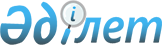 О внесении изменений и дополнений в решение Железинского районного маслихата от 20 декабря 2011 года N 305-4/40 "О районном бюджете на 2012 - 2014 годы"Решение маслихата Железинского района Павлодарской области от 23 января 2012 года N 7-5/1. Зарегистрировано Департаментом юстиции Павлодарской области 02 февраля 2012 года N 12-6-136

      В соответствии с подпунктом 4) пункта 2 статьи 106, пунктом 5   статьи 109 Бюджетного Кодекса Республики Казахстан от 4 декабря 2008 года, подпунктом 1) пункта 1 статьи 6 Закона Республики Казахстан от 23 января 2001 года "О местном государственном управлении и самоуправлении в Республике Казахстан", решением Павлодарского областного маслихата (XLI сессия, IV созыв) от 14 января 2012 года N 411/41 "О внесении изменений и дополнений в решение областного маслихата (XL сессия, IV созыв) от 6 декабря 2011 года N 404/40 "Об областном бюджете на 2012 - 2014 годы" Железинский районный маслихат РЕШИЛ:



      1. Внести в решение Железинского районного маслихата (XL-сессия, IV-созыв) от 20 декабря 2011 года N 305-4/40 "О районном бюджете на 2012 - 2014 годы" (зарегистрированное в Реестре государственной регистрации нормативных правовых актов за N 12-6-132, опубликованное в районной газете "Родные просторы" 13 января 2012 года N 2) следующие изменения и дополнения:



      заголовок решения изложить в следующей редакции:

      "О бюджете Железинского района на 2012 - 2014 годы";



      в пункте 1:

      в подпункте 1)

      цифры "1973878" заменить цифрами "2711130";

      цифры "1602887" заменить цифрами "2340139";

      в подпункте 2):

      цифры "1973878" заменить цифрами "2726955";

      подпункт 3) изложить в следующей редакции:

      "3) чистое бюджетное кредитование - 41885 тыс.тенге, в том числе:

      бюджетные кредиты – 43686 тыс.тенге;

      погашение бюджетных кредитов – 1801 тыс.тенге;";

      подпункт 5) изложить в следующей редакции:

      "5) дефицит бюджета – -57710 тыс.тенге;";

      подпункт 6) изложить в следующей редакции:

      "6) финансирование дефицита бюджета – 57710 тыс.тенге.".



      приложение 1 изложить в новой редакции согласно приложению к настоящему решению.



      2. Контроль за выполнением настоящего решения возложить на постоянную комиссию социально-экономического развития и бюджета районного маслихата.



      3. Настоящее решение вводится в действие с 1 января 2012 года.      Председатель сессии Железинского

      районного маслихата                        О. Джумалинов      Секретарь Железинского

      районного маслихата                        В. Крутиков

Приложение N 1     

к решению Железинского   

районного маслихата     

очередной I сессии V созыва 

от 23 января 2012 года N 7-5/1 Районный бюджет на 2012 год
					© 2012. РГП на ПХВ «Институт законодательства и правовой информации Республики Казахстан» Министерства юстиции Республики Казахстан
				КатегорияКатегорияКатегорияКатегорияВсего (тыс. тенге)КлассКлассКлассВсего (тыс. тенге)ПодклассПодклассВсего (тыс. тенге)НаименованиеВсего (тыс. тенге)12345I. ДОХОДЫ27111301Налоговые поступления36909801Подоходный налог1362752Индивидуальный подоходный налог13627503Социальный налог1096001Социальный налог10960004Налоги на собственность1093551Налоги на имущество821553Земельный налог17184Налог на транспортные средства134575Единый земельный налог1202505Внутренние налоги на товары, работы и услуги125842Акцизы16033Поступления за использование природных и других ресурсов86004Сборы за ведение предпринимательской и профессиональной деятельности238108Обязательные платежи, взимаемые за совершение юридически значимых действий и (или) выдачу документов уполномоченными на то государственными органами или должностными лицами12841Государственная пошлина12842Неналоговые поступления131601Доходы от государственной собственности6965Доходы от аренды имущества, находящегося в государственной собственности69606Прочие неналоговые поступления6201Прочие неналоговые поступления6203Поступления от продажи основного капитала57701Продажа государственного имущества, закрепленного за государственными учреждениями301Продажа государственного имущества, закрепленного за государственными учреждениями3003Продажа земли и нематериальных активов5471Продажа земли4002Продажа нематериальных активов1474Поступления трансфертов234013902Трансферты из вышестоящих органов государственного управления23401392Трансферты из областного бюджета2340139Функциональная группаФункциональная группаФункциональная группаФункциональная группаФункциональная группаВсего (тыс. тенге)Функциональная подгруппаФункциональная подгруппаФункциональная подгруппаФункциональная подгруппаВсего (тыс. тенге)Администратор бюджетных программАдминистратор бюджетных программАдминистратор бюджетных программВсего (тыс. тенге)ПрограммаПрограммаВсего (тыс. тенге)НаименованиеВсего (тыс. тенге)123456II. ЗАТРАТЫ272695501Государственные услуги общего характера2416601Представительные, исполнительные и другие органы, выполняющие общие функции государственного управления213026112Аппарат маслихата района (города областного значения)12280001Услуги по обеспечению деятельности маслихата района (города областного значения)12280122Аппарат акима района (города областного значения)63280001Услуги по обеспечению деятельности акима района (города областного значения)56780003Капитальные расходы государственного органа6500123Аппарат акима района в городе, города районного значения, поселка, аула (села), аульного (сельского) округа137466001Услуги по обеспечению деятельности акима района в городе, города районного значения, поселка, аула (села), аульного (сельского) округа128966022Капитальные расходы государственного органа85002Финансовая деятельность11300452Отдел финансов района (города областного значения)11300001Услуги по реализации государственной политики в области исполнения бюджета района (города областного значения) и управления коммунальной собственностью района (города областного значения)9441003Проведение оценки имущества в целях налогообложения1616011Учет, хранение, оценка и реализация  имущества, поступившего в коммунальную собственность2435Планирование и статистическая деятельность17334453Отдел экономики и бюджетного планирования района (города областного значения)17334001Услуги по реализации государственной политики в области формирования и развития экономической политики, системы государственного планирования и управления района (города областного значения)1733402Оборона78591Военные нужды7859122Аппарат акима района (города областного значения)7859005Мероприятия в рамках исполнения всеобщей воинской обязанности785904Образование14417171Дошкольное воспитание и обучение59810123Аппарат акима района в городе, города районного значения, поселка, аула (села), аульного (сельского) округа59810004Поддержка организаций дошкольного воспитания и обучения57712025Увеличение размера доплаты за квалификационную категорию учителям школ и воспитателям дошкольных организаций образования за счет трансфертов из республиканского бюджета20982Начальное, основное среднее и общее среднее образование1347522123Аппарат акима района в городе, города районного значения, поселка, аула (села), аульного (сельского) округа7118005Организация бесплатного подвоза учащихся до школы и обратно в аульной (сельской) местности7118464Отдел образования района (города областного значения)1340404003Общеобразовательное обучение1332657006Дополнительное образование для детей77479Прочие услуги в области образования34385464Отдел образования района (города областного значения)34385001Услуги по реализации государственной политики на местном уровне в области образования14783005Приобретение и доставка учебников, учебно-методических комплексов для государственных учреждений образования района (города областного значения)8686007Проведение школьных олимпиад, внешкольных мероприятий и конкурсов районного (городского) масштаба1491015Ежемесячные выплаты денежных средств опекунам (попечителям) на содержание ребенка-сироты (детей-сирот), и ребенка (детей), оставшегося без попечения родителей за счет трансфертов из республиканского бюджета942505Здравоохранение1699Прочие услуги в области здравоохранения169123Аппарат акима района в городе, города районного значения, поселка, аула (села), аульного (сельского) округа169002Организация в экстренных случаях доставки тяжелобольных людей до ближайшей организации здравоохранения, оказывающей врачебную помощь16906Социальная помощь и социальное обеспечение1079492Социальная помощь86506123Аппарат акима района в городе, города районного значения, поселка, аула (села), аульного (сельского) округа15240003Оказание социальной помощи нуждающимся гражданам на дому15240451Отдел занятости и социальных программ района (города областного значения)71266002Программа занятости26296005Государственная адресная социальная помощь2028006Оказание жилищной помощи343007Социальная помощь отдельным категориям нуждающихся граждан по решениям местных представительных органов26341010Материальное обеспечение детей-инвалидов, воспитывающихся и обучающихся на дому932016Государственные пособия на детей до 18 лет2902017Обеспечение нуждающихся инвалидов обязательными гигиеническими средствами и предоставление услуг специалистами жестового языка, индивидуальными помощниками в соответствии с индивидуальной программой реабилитации инвалида3960023Обеспечение деятельности центров занятости населения84649Прочие услуги в области социальной помощи и социального обеспечения21443451Отдел занятости и социальных программ района (города областного значения)21443001Услуги по реализации государственной политики на местном уровне в области обеспечения занятости и реализации социальных программ для населения21121011Оплата услуг по зачислению, выплате и доставке пособий и других социальных выплат32207Жилищно-коммунальное хозяйство5379431Жилищное хозяйство2852123Аппарат акима района в городе, города районного значения, поселка, аула (села), аульного (сельского) округа290007Организация сохранения государственного жилищного фонда города районного значения, поселка (аула) села, (аульного) сельского округа290458Отдел жилищно-коммунального хозяйства, пассажирского транспорта и автомобильных дорог района (города областного значения)2562004Обеспечение жильем отдельных категорий граждан1995005Снос аварийного и ветхого жилья257031Изготовление технических паспортов на объекты кондоминиумов3102Коммунальное хозяйство520193123Аппарат акима района в городе, города районного значения, поселка, аула (села), аульного (сельского) округа926014Организация водоснабжения населенных пунктов926458Отдел жилищно-коммунального хозяйства, пассажирского транспорта и автомобильных дорог района (города областного значения)10426012Функционирование системы водоснабжения и водоотведения426028Развитие коммунального хозяйства10000466Отдел архитектуры, градостроительства и строительства района (города областного значения)508841006Развитие системы водоснабжения и водоотведения5088413Благоустройство населенных пунктов14898123Аппарат акима района в городе, города районного значения, поселка, аула (села), аульного (сельского) округа14898008Освещение улиц населенных пунктов7221009Обеспечение санитарии населенных пунктов5701010Содержание мест захоронений и погребение безродных111011Благоустройство и озеленение населенных пунктов186508Культура, спорт, туризм и информационное пространство1609201Деятельность в области культуры93466123Аппарат акима района в городе, города районного значения, поселка, аула (села), аульного (сельского) округа35023006Поддержка культурно-досуговой работы на местном уровне35023457Отдел культуры, развития языков, физической культуры и спорта района (города областного значения)58443003Поддержка культурно-досуговой работы54958015Обеспечение сохранности историко-культурного наследия и доступа к ним34852Спорт3483457Отдел культуры, развития языков, физической культуры и спорта района (города областного значения)3483009Проведение спортивных соревнований на районном (города областного значения) уровне34833Информационное пространство45036456Отдел внутренней политики района (города областного значения)10118002Услуги по проведению государственной информационной политики через газеты и журналы9096005Услуги по проведению государственной информационной политики через телерадиовещание1022457Отдел культуры, развития языков, физической культуры и спорта района (города областного значения)34918006Функционирование районных (городских) библиотек34605007Развитие государственного языка и других языков народов Казахстана3139Прочие услуги по организации культуры, спорта, туризма и информационного пространства18935456Отдел внутренней политики района (города областного значения)8019001Услуги по реализации государственной политики на местном уровне в области информации, укрепления государственности и формирования социального оптимизма граждан7080003Реализация мероприятий в сфере молодежной политики939457Отдел культуры, развития языков, физической культуры и спорта района (города областного значения)10916001Услуги по реализации государственной политики на местном уровне в области культуры, развития языков, физической культуры и спорта9916014Капитальные расходы государственного органа100010Сельское, водное, лесное, рыбное хозяйство, особо охраняемые природные территории, охрана окружающей среды и животного мира, земельные отношения414691Сельское хозяйство15022453Отдел экономики и бюджетного планирования района (города областного значения)5002099Реализация мер по оказанию социальной поддержки специалистов5002466Отдел архитектуры, градостроительства и строительства района (города областного значения)2700010Развитие объектов сельского хозяйства2700473Отдел ветеринарии района (города областного значения)7320001Услуги по реализации государственной политики на местном уровне в сфере ветеринарии6894005Обеспечение функционирования скотомогильников (биотермических ям)149007Организация отлова и уничтожения бродячих собак и кошек2776Земельные отношения8917463Отдел земельных отношений района (города областного значения)8917001Услуги по реализации государственной политики в области регулирования земельных отношений на территории района (города областного значения)7117004Организация работ по зонированию земель18009Прочие услуги в области сельского, водного, лесного, рыбного хозяйства, охраны окружающей среды и земельных отношений17530473Отдел ветеринарии района (города областного значения)17530011Проведение противоэпизоотических мероприятий1753011Промышленность, архитектурная, градостроительная и строительная деятельность112102Архитектурная, градостроительная и строительная деятельность11210466Отдел архитектуры, градостроительства и строительства района (города областного значения)11210001Услуги по реализации государственной политики в области строительства, улучшения архитектурного облика городов, районов и населенных пунктов области и обеспечению рационального и эффективного градостроительного освоения территории района (города областного значения)7210013Разработка схем градостроительного развития территории района, генеральных планов городов районного (областного) значения, поселков и иных сельских населенных пунктов400012Транспорт и коммуникации1411771Автомобильный транспорт141016123Аппарат акима района в городе, города районного значения, поселка, аула (села), аульного (сельского) округа28880013Обеспечение функционирования автомобильных дорог в городах районного значения, поселках, аулах (селах), аульных (сельских) округах28880458Отдел жилищно-коммунального хозяйства, пассажирского транспорта и автомобильных дорог района (города областного значения)112136023Обеспечение функционирования автомобильных дорог1121369Прочие услуги в сфере транспорта и коммуникаций601458Отдел жилищно-коммунального хозяйства, пассажирского транспорта и автомобильных дорог района (города областного значения)601024Организация внутрипоселковых (внутригородских), пригородных и внутрирайонных общественных пассажирских перевозок60113Прочие315183Поддержка предпринимательской деятельности и защита конкуренции324454Отдел предпринимательства и сельского хозяйства района (города областного значения)324006Поддержка предпринимательской деятельности3249Прочие31194123Аппарат акима района в городе, города районного значения, поселка, аула (села), аульного (сельского) округа2804040Реализация мероприятий для решения вопросов обустройства аульных (сельских) округов в реализацию мер по содействию экономическому развитию регионов в рамках Программы "Развитие регионов" за счет целевых трансфертов из республиканского бюджета2804452Отдел финансов района (города областного значения)3745012Резерв местного исполнительного органа района (города областного значения)3745454Отдел предпринимательства и сельского хозяйства района (города областного значения)17346001Услуги по реализации государственной политики на местном уровне в области развития предпринимательства, промышленности и сельского хозяйства15646007Капитальные расходы государственного органа1700458Отдел жилищно-коммунального хозяйства, пассажирского транспорта и автомобильных дорог района (города областного значения)7299001Услуги по реализации государственной политики на местном уровне в области жилищно-коммунального хозяйства, пассажирского транспорта и автомобильных дорог729915Трансферты2924151Трансферты2924151452Отдел финансов района (города областного значения)2924024Целевые текущие трансферты в вышестоящие бюджеты в связи с передачей функций государственных органов из нижестоящего уровня государственного управления в вышестоящий2924III. ЧИСТОЕ БЮДЖЕТНОЕ КРЕДИТОВАНИЕ4188510Сельское, водное, лесное, рыбное хозяйство, особо охраняемые природные территории, охрана окружающей среды и животного мира, земельные отношения436861Сельское хозяйство43686453Отдел экономики и бюджетного планирования района (города областного значения)43686099Бюджетные кредиты для реализации мер социальной поддержки специалистов436865Погашение бюджетных кредитов180101Погашение бюджетных кредитов18011Погашение бюджетных кредитов, выданных из государственного бюджета1801IV. САЛЬДО ПО ОПЕРАЦИЯМ С ФИНАНСОВЫМИ АКТИВАМИV. ДЕФИЦИТ БЮДЖЕТА-57710VI. ФИНАНСИРОВАНИЕ ДЕФИЦИТА БЮДЖЕТА57710